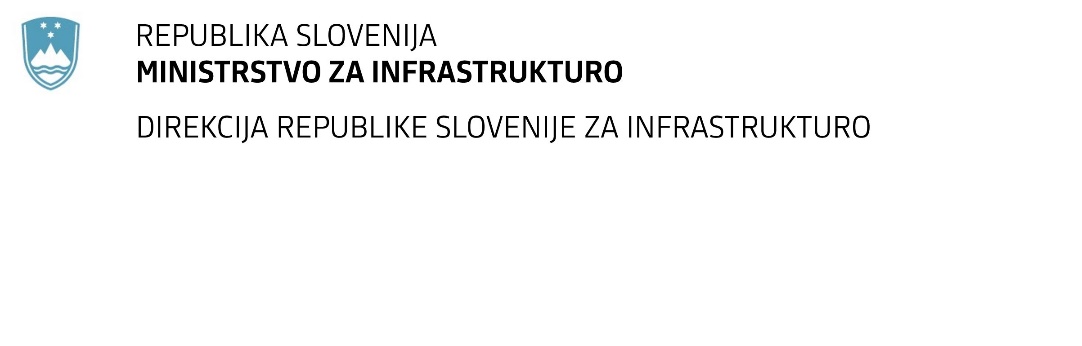 SPREMEMBA RAZPISNE DOKUMENTACIJE za oddajo javnega naročila Obvestilo o spremembi razpisne dokumentacije je objavljeno na "Portalu javnih naročil". Obrazložitev sprememb:Spremembe so sestavni del razpisne dokumentacije in jih je potrebno upoštevati pri pripravi ponudbe.Številka:43001-161/2022-01oznaka naročila:Datum:08.06.2022MFERAC:2431-22-000685/0Izvedbeni načrt za obnovo ceste in ureditve peš površin ob regionalni cesti R1-216/1175 Krka-Žužemberk, od km 4.730 do km 6.500Spremenijo se navodila za pripravo ponudbe v točki 3.2.3 in 3.2.4.